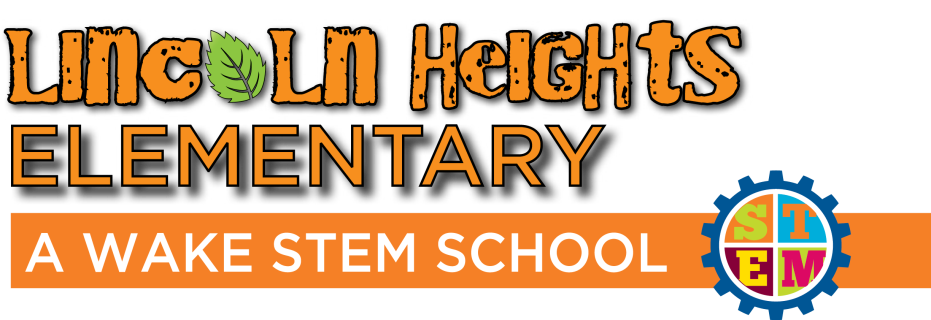 Business Partnership FormName: ___________________________________Company: ________________________________Job Description:What is your availability? (Dates/Times to come to our school)Are you willing to present to a class?	Yes	 			NoAre you comfortable presenting to larger groups of students?			Yes	 			NoDo you have a favorite children’s book related to your job field?Yes	 			NoIf yes, would you be comfortable reading this book to a class?			Yes	 			NoHow do you solve problems at your work that could correlate with our Engineering Design Process model?*Please note: If the location of our school is inconvenient, we are happy to set up Virtual conferences/field trips at your request.*Please scan and email this completed form to the Lincoln Heights STEM Coordinator, Erica Prentice at eprentice@wcpss.net . An electronic version of this form is also available on our STEM website at lhstem.weebly.com.We look forward to working closely with you for the benefit of our students! Sincerely,Erica PrenticeSTEM CoordinatorLincoln Heights Elementary SchoolEMAIL: eprentice@wcpss.netSTEM WEBSITE: www.lhstem.weebly.com SCHOOL WEBSITE: http://lincolnheightses.wcpss.net/ ADDRESS:307 Bridge StreetFuquay-Varina, NC 27526(919) 557-2590